2019年度部门决算公开文本中国共产党廊坊市广阳区委员会统一战线工作部二〇二〇年十一月目    录第一部分   部门概况一、部门职责二、机构设置第二部分   2019年度部门决算情况说明一、收入支出决算总体情况说明二、收入决算情况说明三、支出决算情况说明四、财政拨款收入支出决算总体情况说明五、一般公共预算“三公”经费支出决算情况说明六、其他重要事项的说明第三部分  名词解释第四部分  2019年度部门决算报表第五部分  预算绩效公开内容部门职责1、调查研究统一战线的理论和方针政策，组织贯彻执行中央、和省、市、区委关于统一战线的方针、政策；向区委反映统一战线全面情况，提出开展统战共作意见和建议；检查统战政策执行情况、协调统一战线各方面的关系。2、负责联系各民主党派和无党派代表人士，及时通报情况，反映他们的意见和建议；研究贯彻党领导的多党合作和政治协商以及对民主党派的方针政策，落实中央、省委和市委关于发挥民主党派和无党派代表人士参政议政和民主监督作用工作，为区委同民主党派进行政治协商做好组织联系工作。3、负责调查研究、协调检查有关民族和宗教工作的重大方针、政策问题，联系少数民族和宗教界代表人物，协助有关部门做好少数民族干部的培养和举荐工作。4、负责开展以祖国统一为重点的海外统战工作，联系香港、澳门和海外有关社团及代表人士，归口管理台湾在野党派、政治团体的来访工作，做好台胞、台属的有关工作。5、负责党外人士的政治安排，会同有关部门做好培养、考察、选拔、推荐安排党外人士担任政府和司法机关领导职务的工作，做好党外后备干部和新的代表人物队伍的建设工作，协助区工商联和区有关统战团体做好干部管理工作，协助有关部门管理各乡镇、街道党委统战委员工作。6、调查研究并反映我区非公有经济代表人士的情况，协调关系，提出政策建议；团结、帮助、教育非公有制经济代表人士，积极开展思想政治工作。7、调查研究党外知识分子的情况，反映意见，协调关系，提出政策建议；联系并培养党外知识分子和出国、归国留学人员的代表人物。8、负责全区侨务工作，开展海内外统一战线的宣传和联络工作。9、负责指导乡镇、街道党委统战工作和统战部门负责人的培训工作，协助政府各有关部门的统战工作。受区委委托，领导区工商联党组，指导工商联工作。10、完成省委、市委统战部和区委交办的其他任务。二、机构设置从决算编报单位构成看，纳入2019 年度本部门决算汇编范围的独立核算单位（以下简称“单位”）共 1 个，具体情况如下：一、收入支出决算总体情况说明本部门2019年度收入总计（含结转和结余）303.68万元，支出总计299.56万元。与2018年度决算相比，收入增加112.71万元，增长59.02%。支出增加123.11，增长69.77%，主要原因是民宗局合并到统战部后人员经费增加及宗教工作任务加重。二、收入决算情况说明本部门2019年度本年收入合计303.68万元，其中：财政拨款收入247.37万元，占81.46%；事业收入0万元，占0%；经营收入0万元，占0%；其他收入56.31万元，占18.54%。三、支出决算情况说明本部门2019年度本年支出合计299.56万元，其中：基本支出239.28万元，占79.88%；项目支出60.28万元，占20.12%；经营支出0万元，占0%。四、财政拨款收入支出决算总体情况说明（一）财政拨款收支与2018 年度决算对比情况本部门2019年度形成的财政拨款收支均为一般公共预算财政拨款，其中本年收入247.37万元,比2018年度增加83.98万元，增长51.4%，主要是机构改革，民宗局并入统战部，人员经费增加以及宗教工作增加；本年支出239.28万元，增加79.98万元，增长50.21%，主要是机构改革，民宗局并入统战部，人员经费增加以及宗教工作增加。（二）财政拨款收支与年初预算数对比情况本部门2019年度一般公共预算财政拨款收入247.37万元，完成年初预算的280.8%,比年初预算增加182.41万元，决算数大于预算数主要原因是机构改革，民宗局并入统战部，人员经费增加以及宗教工作任务增加；本年支出247.06万元，完成年初预算的280.68%,比年初预算增加182.16万元，决算数大于预算数主要原因是主要是机构改革，民宗局并入统战部，人员经费增加以及宗教工作任务增加。财政拨款支出决算结构情况。2019 年度财政拨款支出247.06万元，主要用于以下方面一般公共服务（类）支出197.51万元，占79.94%，；公共安全类（类）支出0万元，占0%；教育（类）支出0万元，占0%；科学技术（类）支出0万元，占 0%；社会保障和就业（类）支出 39.42万元，占15.96%；住房保障（类）支出10.13万元，占 4.1%。（四）一般公共预算基本支出决算情况说明2019 年度财政拨款基本支出194.91万元，其中：人员经费 176.82万元，主要包括基本工资、津贴补贴、奖金、伙食补助费、绩效工资、机关事业单位基本养老保险缴费、职业年金缴费、职工基本医疗保险缴费、公务员医疗补助缴费、住房公积金、医疗费、其他社会保障缴费、其他工资福利支出、离休费、退休费、抚恤金、生活补助、医疗费补助、奖励金、其他对个人和家庭的补助支出；公用经费20.87万元，主要包括办公费、印刷费、咨询费、手续费、水费、电费、邮电费、取暖费、物业管理费、差旅费、维修（护）费、租赁费、会议费、培训费、公务接待费、专用材料费、劳务费、委托业务费、工会经费、福利费、公务用车运行维护费、其他交通费用、税金及附加费用、其他商品和服务支出、办公设备购置、专用设备购置、信息网络及软件购置更新、公务用车购置、其他资本性支出。五、一般公共预算“三公” 经费支出决算情况说明本部门2019年度“三公”经费支出共计3.24万元，完成预算的73.97%,较预算减少1.14万元，降低26%，主要是压缩公务用车运行维护费支出；较2018年度增加1.82万元，增长41.55%，主要是因机构改革，民宗局并入统战部后，统战部公务用车增加一辆。具体情况如下：（一）因公出国（境）费支出0万元。本部门2019年度因公出国（境）团组0个、共0人，参加其他单位组织的因公出国（境）团组0个、共0人，无本单位组织的出国（境）团组。因公出国（境）费支出较与预算相比增加0万元，增长0%，主要是本单位无因公出国（境）；较上年增加0万元，增长0%，主要是本单位无因公出国（境）。（二）公务用车购置及运行维护费支出3.24万元。本部门2019年度公务用车购置及运行维护费较预算减少1.14万元，降低26%,主要是压缩公务用车运行维护费支出；较上年增加1.82万元，增加41.55%,主要是因机构改革，民宗局并入统战部后，统战部公务用车增加一辆。其中：公务用车购置费：本部门2019年度公务用车购置量0辆，发生“公务用车购置”经费支出0万元。公务用车购置费支出较预算增加0万元，增长0%,主要是本单位无公务用车购置；较上年增加0万元，增长0%,主要是本单位无公务用车购置。公务用车运行维护费：本部门2019年度单位公务用车保有量2辆。公车运行维护费支出较预算减少1.14万元，降低26%,主要是压缩公务用车运行维护费支出；较上年增加1.82万元，增长41.55%，因机构改革，民宗局并入统战部后，统战部公务用车增加一辆。（三）公务接待费支出0万元。本部门2019年度公务接待共0批次、0人次。公务接待费支出较预算减少0万元，降低0%,主要是本单位无公务接待；较上年度减少0万元，降低0%,主要是本单位近两年无公务接待。六、其他重要事项的说明（一）机关运行经费情况本部门2019年度机关运行经费支出20.87万元，比2018年度减少6.08万元，降低22.56%。主要原因是压缩机关运行经费。（二）政府采购情况本部门2019年度政府采购支出总额0.88万元，从采购类型来看，政府采购货物支出0.88万元、政府采购工程支出0万元、政府采购服务支出 0万元。授予中小企业合同金0.88万元，占政府采购支出总额的100%，其中授予小微企业合同金额0.88万元，占政府采购支出总额的 100%。（三）国有资产占用情况截至2019年12月31日，本部门共有车辆2辆，与上年持平，其中，副部（省）级及以上领导用车0辆，主要领导干部用车0辆，机要通信用车0辆，应急保障用车2辆，执法执勤用车0辆，特种专业技术用车0辆，离退休干部用车0辆，其他用车0辆，其他用车主要是无；单位价值50万元以上通用设备0台（套），比上年增加0套 ，单位价值100万元以上专用设备0台（套）比上年增加0套，与上年持平。（四）其他需要说明的情况1. 本部门2019年度政府性基金预算及国有资本经营预算无收支及结转结余情况，故政府性基金预算表及国有资本经营预算表以空表列示。2. 由于决算公开表格中金额数值应当保留两位小数，公开数据为四舍五入计算结果，个别数据合计项与分项之和存在小数点后差额，特此说明。（一）财政拨款收入：本年度从本级财政部门取得的财政拨款，包括一般公共预算财政拨款和政府性基金预算财政拨款。（二）事业收入：指事业单位开展专业业务活动及辅助活动所取得的收入。（三）其他收入：指除上述“财政拨款收入”“事业收入”“经营收入”等以外的收入。（四）用事业基金弥补收支差额：指事业单位在用当年的“财政拨款收入”“财政拨款结转和结余资金”“事业收入”“经营收入”“其他收入”不足以安排当年支出的情况下，使用以前年度积累的事业基金（事业单位当年收支相抵后按国家规定提取、用于弥补以后年度收支差额的基金）弥补本年度收支缺口的资金。（五）年初结转和结余：指以前年度尚未完成、结转到本年仍按原规定用途继续使用的资金，或项目已完成等产生的结余资金。（六）结余分配：指事业单位按照事业单位会计制度的规定从非财政补助结余中分配的事业基金和职工福利基金等。（七）年末结转和结余：指单位按有关规定结转到下年或以后年度继续使用的资金，或项目已完成等产生的结余资金。（八）基本支出：填列单位为保障机构正常运转、完成日常工作任务而发生的各项支出。（九）项目支出：填列单位为完成特定的行政工作任务或事业发展目标，在基本支出之外发生的各项支出（十）基本建设支出：填列由本级发展与改革部门集中安排的用于购置固定资产、战略性和应急性储备、土地和无形资产，以及购建基础设施、大型修缮所发生的一般公共预算财政拨款支出，不包括政府性基金、财政专户管理资金以及各类拼盘自筹资金等。（十一）其他资本性支出：填列由各级非发展与改革部门集中安排的用于购置固定资产、战备性和应急性储备、土地和无形资产，以及购建基础设施、大型修缮和财政支持企业更新改造所发生的支出。（十二）“三公”经费：指部门用财政拨款安排的因公出国（境）费、公务用车购置及运行费和公务接待费。其中，因公出国（境）费反映单位公务出国（境）的国际旅费、国外城市间交通费、住宿费、伙食费、培训费、公杂费等支出；公务用车购置及运行费反映单位公务用车购置支出（含车辆购置税、牌照费）及按规定保留的公务用车燃料费、维修费、过桥过路费、保险费、安全奖励费用等支出；公务接待费反映单位按规定开支的各类公务接待（含外宾接待）支出。（十三）其他交通费用：填列单位除公务用车运行维护费以外的其他交通费用。如公务交通补贴、租车费用、出租车费用，飞机、船舶等燃料费、维修费、保险费等。（十四）公务用车购置：填列单位公务用车车辆购置支出（含车辆购置税、牌照费）。（十五）其他交通工具购置：填列单位除公务用车外的其他各类交通工具（如船舶、飞机等）购置支出（含车辆购置税、牌照费）。（十六）机关运行经费：指为保障行政单位（包括参照公务员法管理的事业单位）运行用于购买货物和服务的各项资金，包括办公及印刷费、邮电费、差旅费、会议费、福利费、日常维修费、专用材料以及一般设备购置费、办公用房水电费、办公用房取暖费、办公用房物业管理费、公务用车运行维护费以及其他费用。（十七）经费形式:按照经费来源，可分为财政拨款、财政性资金基本保证、财政性资金定额或定项补助、财政性资金零补助四类。注：本表反映部门本年度“三公”经费支出预决算情况。其中：预算数为“三公”经费全年预算数，反映按规定程序调整后的预算数；决算数是包括当年一般公共预算财政拨款和以前年度结转资金安排的实际支出。											本部门本年度无相关支、收支及结转结余等情况，按要求空表列示。本部门本年度无相关支、收支及结转结余等情况，按要求空表列示。一、预算绩效情况说明（一）预算绩效管理工作开展情况根据预算绩效管理要求，本部门对2019年度整体绩效实现情况和项目支出情况开展绩效评价。组织对2019年度一般公共预算项目支出全面开展绩效自评，项目0个，涉及资金0万元，占一般公共预算项目支出总额的0。组织对2019年度0个政府性基金预算项目支出开展绩效自评，共涉及资金0万元，占政府性基金预算项目支出总额的0。组织对0个项目开展了部门评价，涉及一般公共预算支出0万元，政府性基金预算支出0万元。（二）部门绩效评价结果1.项目绩效自评结果。本单位2019年度预算安排无专项项目。2.部门整体绩效自评结果。根据各级财政预算绩效管理要求，广阳区委统战部以“部门职责一工作活动”为依据，确定部门预算项目和预算额度，清晰描述预算项目开支范围和内容，确定预算项目的绩效目标、绩效指标和评价标准，为预算绩效控制、绩效分析、绩效评价打下好的基础，本部门整体自评为优。序号单位名称单位基本性质经费形式1中国共产党廊坊市广阳区委员会统一战线工作部(本级)行政财政拨款收入支出决算总表收入支出决算总表收入支出决算总表收入支出决算总表收入支出决算总表收入支出决算总表公开01表公开01表公开01表部门：中国共产党廊坊市广阳区委员会统一战线工作部                                   额单位：万元部门：中国共产党廊坊市广阳区委员会统一战线工作部                                   额单位：万元部门：中国共产党廊坊市广阳区委员会统一战线工作部                                   额单位：万元部门：中国共产党廊坊市广阳区委员会统一战线工作部                                   额单位：万元部门：中国共产党廊坊市广阳区委员会统一战线工作部                                   额单位：万元部门：中国共产党廊坊市广阳区委员会统一战线工作部                                   额单位：万元收入收入收入支出支出支出项目行次金额项目行次金额栏次1栏次2一、一般公共预算财政拨款收入1247.37　一、一般公共服务支出29  250.02　二、政府性基金预算财政拨款收入2二、外交支出30三、上级补助收入3三、国防支出31四、事业收入4四、公共安全支出32五、经营收入5五、教育支出33六、附属单位上缴收入6六、科学技术支出34七、其他收入756.31　七、文化旅游体育与传媒支出358八、社会保障和就业支出3633.41　9九、卫生健康支出376　10十、节能环保支出3811十一、城乡社区支出3912十二、农林水支出4013十三、交通运输支出4114十四、资源勘探信息等支出4215十五、商业服务业等支出4316十六、金融支出4417十七、援助其他地区支出4518十八、自然资源海洋气象等支出4619十九、住房保障支出4710.13　20二十、粮油物资储备支出4821二十一、灾害防治及应急管理支出4922二十二、其他支出5023二十四、债务付息支出51本年收入合计24303.68　本年支出合计52299.56　用事业基金弥补收支差额25结余分配53年初结转和结余2617.23　年末结转和结余5421.35　2755总计28320.91　总计56320.91　注：本表反映部门本年度的总收支和年末结转结余情况。注：本表反映部门本年度的总收支和年末结转结余情况。注：本表反映部门本年度的总收支和年末结转结余情况。注：本表反映部门本年度的总收支和年末结转结余情况。注：本表反映部门本年度的总收支和年末结转结余情况。注：本表反映部门本年度的总收支和年末结转结余情况。收入决算表收入决算表收入决算表收入决算表收入决算表收入决算表收入决算表收入决算表收入决算表收入决算表收入决算表公开02表公开02表部门：中国共产党廊坊市广阳区委员会统一战线工作部 部门：中国共产党廊坊市广阳区委员会统一战线工作部 部门：中国共产党廊坊市广阳区委员会统一战线工作部 部门：中国共产党廊坊市广阳区委员会统一战线工作部 部门：中国共产党廊坊市广阳区委员会统一战线工作部 金额单位：万元金额单位：万元金额单位：万元项目项目项目项目本年收入合计财政拨款收入上级补助收入事业收入经营收入附属单位上缴收入其他收入功能分类科目编码功能分类科目编码功能分类科目编码科目名称本年收入合计财政拨款收入上级补助收入事业收入经营收入附属单位上缴收入其他收入功能分类科目编码功能分类科目编码功能分类科目编码科目名称本年收入合计财政拨款收入上级补助收入事业收入经营收入附属单位上缴收入其他收入功能分类科目编码功能分类科目编码功能分类科目编码科目名称本年收入合计财政拨款收入上级补助收入事业收入经营收入附属单位上缴收入其他收入栏次栏次栏次栏次1234567合计合计合计合计303.68247.3756.31201201201一般公共服务支出254.14197.8356.31201232012320123民族事务79.2450.2429．00201230120123012012301  行政运行17.2417.24201230420123042012304  民族工作专项62.003329.00201342013420134统战事务174.90147.5927.31201340120134012013401  行政运行164.90147.5917.31201340420134042013404  宗教事务10.0010.00208208208社会保障和就业支出33.4133.41208052080520805行政事业单位离退休33.4133.41208050120805012080501  归口管理的行政单位离退休17.0617.06208050520805052080505  机关事业单位基本养老保险缴费支出16.3516.35210210210卫生健康支出6.006.00210112101121011行政事业单位医疗6.006.00210110121011012101101  行政单位医疗6.006.00221221221住房保障支出10.1310.13221022210222102住房改革支出10.1310.13221020122102012210201  住房公积金10.1310.13注：本表反映部门本年度取得的各项收入情况。注：本表反映部门本年度取得的各项收入情况。注：本表反映部门本年度取得的各项收入情况。注：本表反映部门本年度取得的各项收入情况。注：本表反映部门本年度取得的各项收入情况。注：本表反映部门本年度取得的各项收入情况。注：本表反映部门本年度取得的各项收入情况。注：本表反映部门本年度取得的各项收入情况。注：本表反映部门本年度取得的各项收入情况。注：本表反映部门本年度取得的各项收入情况。注：本表反映部门本年度取得的各项收入情况。支出决算表支出决算表支出决算表支出决算表支出决算表支出决算表支出决算表支出决算表支出决算表支出决算表公开03表部门：中国共产党廊坊市广阳区委员会统一战线工作部 部门：中国共产党廊坊市广阳区委员会统一战线工作部 部门：中国共产党廊坊市广阳区委员会统一战线工作部 部门：中国共产党廊坊市广阳区委员会统一战线工作部 部门：中国共产党廊坊市广阳区委员会统一战线工作部 部门：中国共产党廊坊市广阳区委员会统一战线工作部 金额单位：万元金额单位：万元项目项目项目项目本年支出合计基本支出项目支出上缴上级支出经营支出对附属单位补助支出功能分类科目编码功能分类科目编码功能分类科目编码科目名称本年支出合计基本支出项目支出上缴上级支出经营支出对附属单位补助支出功能分类科目编码功能分类科目编码功能分类科目编码科目名称本年支出合计基本支出项目支出上缴上级支出经营支出对附属单位补助支出功能分类科目编码功能分类科目编码功能分类科目编码科目名称本年支出合计基本支出项目支出上缴上级支出经营支出对附属单位补助支出栏次栏次栏次栏次123456合计合计合计合计201201201一般公共服务支出299.56239.2860.28201232012320123民族事务250.03189.7560.28201230120123012012301  行政运行82.5322.2560.28201230420123042012304  民族工作专项22.2522.25201342013420134统战事务60.2860.28201340120134012013401  行政运行167.50167.50201340420134042013404  宗教事务158.63158.63208208208社会保障和就业支出8.878.87208052080520805行政事业单位离退休33.4133.41208050120805012080501  归口管理的行政单位离退休33.4133.41208050520805052080505  机关事业单位基本养老保险缴费支出17.0617.06210210210卫生健康支出16.3516.35210112101121011行政事业单位医疗6.006.00210110121011012101101  行政单位医疗6.006.00221221221住房保障支出6.006.00221022210222102住房改革支出10.1310.13221020122102012210201  住房公积金10.1310.13注：本表反映部门本年度各项支出情况。注：本表反映部门本年度各项支出情况。注：本表反映部门本年度各项支出情况。注：本表反映部门本年度各项支出情况。注：本表反映部门本年度各项支出情况。注：本表反映部门本年度各项支出情况。注：本表反映部门本年度各项支出情况。注：本表反映部门本年度各项支出情况。注：本表反映部门本年度各项支出情况。注：本表反映部门本年度各项支出情况。财政拨款收入支出决算总表财政拨款收入支出决算总表财政拨款收入支出决算总表财政拨款收入支出决算总表财政拨款收入支出决算总表财政拨款收入支出决算总表财政拨款收入支出决算总表财政拨款收入支出决算总表财政拨款收入支出决算总表财政拨款收入支出决算总表财政拨款收入支出决算总表财政拨款收入支出决算总表财政拨款收入支出决算总表财政拨款收入支出决算总表公开04表公开04表公开04表公开04表部门： 中国共产党廊坊市广阳区委员会统一战线工作部 部门： 中国共产党廊坊市广阳区委员会统一战线工作部 部门： 中国共产党廊坊市广阳区委员会统一战线工作部 部门： 中国共产党廊坊市广阳区委员会统一战线工作部 部门： 中国共产党廊坊市广阳区委员会统一战线工作部 部门： 中国共产党廊坊市广阳区委员会统一战线工作部 部门： 中国共产党廊坊市广阳区委员会统一战线工作部 部门： 中国共产党廊坊市广阳区委员会统一战线工作部 金额单位：万元金额单位：万元金额单位：万元金额单位：万元收     入收     入收     入收     入收     入收     入支     出支     出支     出支     出支     出支     出支     出支     出项目项目项目项目行次金额项目项目行次行次合计一般公共预算财政拨款政府性基金预算财政拨款政府性基金预算财政拨款项目项目项目项目行次金额项目项目行次行次合计一般公共预算财政拨款政府性基金预算财政拨款政府性基金预算财政拨款栏次栏次栏次栏次1栏次栏次2344一、一般公共预算财政拨款一、一般公共预算财政拨款一、一般公共预算财政拨款一、一般公共预算财政拨款1247.37一、一般公共服务支出一、一般公共服务支出3030197.51197.51二、政府性基金预算财政拨款二、政府性基金预算财政拨款二、政府性基金预算财政拨款二、政府性基金预算财政拨款2二、外交支出二、外交支出31313三、国防支出三、国防支出32324四、公共安全支出四、公共安全支出33335五、教育支出五、教育支出34346六、科学技术支出六、科学技术支出35357七、文化旅游体育与传媒支出七、文化旅游体育与传媒支出36368八、社会保障和就业支出八、社会保障和就业支出373733.4133.419九、卫生健康支出九、卫生健康支出38386610十、节能环保支出十、节能环保支出393911十一、城乡社区支出十一、城乡社区支出404012十二、农林水支出十二、农林水支出414113十三、交通运输支出十三、交通运输支出424214十四、资源勘探信息等支出十四、资源勘探信息等支出434315十五、商业服务业等支出十五、商业服务业等支出444416十六、金融支出十六、金融支出454517十七、援助其他地区支出十七、援助其他地区支出464618十八、自然资源海洋气象等支出十八、自然资源海洋气象等支出474719十九、住房保障支出十九、住房保障支出484810.1310.1320二十、粮油物资储备支出二十、粮油物资储备支出494921二十一、灾害防治及应急管理支出二十一、灾害防治及应急管理支出505022二十二、其他支出二十二、其他支出515123二十四、债务付息支出二十四、债务付息支出5252本年收入合计本年收入合计本年收入合计本年收入合计24247.37本年支出合计本年支出合计5353247.06247.06年初财政拨款结转和结余年初财政拨款结转和结余年初财政拨款结转和结余年初财政拨款结转和结余252.23年末财政拨款结转和结余年末财政拨款结转和结余54542.552.55一、一般公共预算财政拨款一、一般公共预算财政拨款一、一般公共预算财政拨款一、一般公共预算财政拨款262.235555二、政府性基金预算财政拨款二、政府性基金预算财政拨款二、政府性基金预算财政拨款二、政府性基金预算财政拨款275656249.6249.6285757总计总计总计总计29249, 6总计总计5858注：本表反映部门本年度一般公共预算财政拨款和政府性基金预算财政拨款的总收支和年末结转结余情况。注：本表反映部门本年度一般公共预算财政拨款和政府性基金预算财政拨款的总收支和年末结转结余情况。注：本表反映部门本年度一般公共预算财政拨款和政府性基金预算财政拨款的总收支和年末结转结余情况。注：本表反映部门本年度一般公共预算财政拨款和政府性基金预算财政拨款的总收支和年末结转结余情况。注：本表反映部门本年度一般公共预算财政拨款和政府性基金预算财政拨款的总收支和年末结转结余情况。注：本表反映部门本年度一般公共预算财政拨款和政府性基金预算财政拨款的总收支和年末结转结余情况。注：本表反映部门本年度一般公共预算财政拨款和政府性基金预算财政拨款的总收支和年末结转结余情况。注：本表反映部门本年度一般公共预算财政拨款和政府性基金预算财政拨款的总收支和年末结转结余情况。注：本表反映部门本年度一般公共预算财政拨款和政府性基金预算财政拨款的总收支和年末结转结余情况。注：本表反映部门本年度一般公共预算财政拨款和政府性基金预算财政拨款的总收支和年末结转结余情况。注：本表反映部门本年度一般公共预算财政拨款和政府性基金预算财政拨款的总收支和年末结转结余情况。注：本表反映部门本年度一般公共预算财政拨款和政府性基金预算财政拨款的总收支和年末结转结余情况。注：本表反映部门本年度一般公共预算财政拨款和政府性基金预算财政拨款的总收支和年末结转结余情况。注：本表反映部门本年度一般公共预算财政拨款和政府性基金预算财政拨款的总收支和年末结转结余情况。一般公共预算财政拨款支出决算表一般公共预算财政拨款支出决算表一般公共预算财政拨款支出决算表一般公共预算财政拨款支出决算表一般公共预算财政拨款支出决算表一般公共预算财政拨款支出决算表一般公共预算财政拨款支出决算表一般公共预算财政拨款支出决算表一般公共预算财政拨款支出决算表一般公共预算财政拨款支出决算表一般公共预算财政拨款支出决算表一般公共预算财政拨款支出决算表一般公共预算财政拨款支出决算表一般公共预算财政拨款支出决算表一般公共预算财政拨款支出决算表公开05表公开05表公开05表公开05表公开05表公开05表部门：中国共产党廊坊市广阳区委员会统一战线工作部部门：中国共产党廊坊市广阳区委员会统一战线工作部部门：中国共产党廊坊市广阳区委员会统一战线工作部部门：中国共产党廊坊市广阳区委员会统一战线工作部部门：中国共产党廊坊市广阳区委员会统一战线工作部部门：中国共产党廊坊市广阳区委员会统一战线工作部部门：中国共产党廊坊市广阳区委员会统一战线工作部金额单位：万元金额单位：万元金额单位：万元金额单位：万元金额单位：万元金额单位：万元项目项目项目项目项目项目项目本年支出本年支出本年支出本年支出本年支出本年支出本年支出本年支出功能分类科目编码功能分类科目编码功能分类科目编码科目名称科目名称科目名称科目名称小计小计基本支出基本支出基本支出基本支出项目支出项目支出功能分类科目编码功能分类科目编码功能分类科目编码科目名称科目名称科目名称科目名称小计小计基本支出基本支出基本支出基本支出项目支出项目支出功能分类科目编码功能分类科目编码功能分类科目编码科目名称科目名称科目名称科目名称小计小计基本支出基本支出基本支出基本支出项目支出项目支出栏次栏次栏次栏次栏次栏次栏次11222233合计合计合计合计合计合计合计247.06247.06215.78215.78215.78215.7831.2831.28201201201一般公共服务支出一般公共服务支出一般公共服务支出一般公共服务支出197.52197.52166.24166.24166.24166.2431.2831.28201232012320123民族事务民族事务民族事务民族事务48.5348.5317.2517.2517.2517.2531.2831.28201230120123012012301  行政运行  行政运行  行政运行  行政运行17.2517.2517.2517.2517.2517.25201230420123042012304  民族工作专项  民族工作专项  民族工作专项  民族工作专项31.2831.2831.2831.28201342013420134统战事务统战事务统战事务统战事务148.99148.99148.99148.99148.99148.99201340120134012013401  行政运行  行政运行  行政运行  行政运行148.3148.3148.30148.30148.30148.30201340420134042013404  宗教事务  宗教事务  宗教事务  宗教事务0.690.690.690.690.690.69208208208社会保障和就业支出社会保障和就业支出社会保障和就业支出社会保障和就业支出33.4133.4133.4133.4133.4133.41208052080520805行政事业单位离退休行政事业单位离退休行政事业单位离退休行政事业单位离退休33.4133.4133.4133.4133.4133.41208050120805012080501  归口管理的行政单位离退休  归口管理的行政单位离退休  归口管理的行政单位离退休  归口管理的行政单位离退休17.0617.0617.0617.0617.0617.06208050520805052080505  机关事业单位基本养老保险缴费支出  机关事业单位基本养老保险缴费支出  机关事业单位基本养老保险缴费支出  机关事业单位基本养老保险缴费支出16.3516.3516.3516.3516.3516.35210210210卫生健康支出卫生健康支出卫生健康支出卫生健康支出6.006.006.006.006.006.00210112101121011行政事业单位医疗行政事业单位医疗行政事业单位医疗行政事业单位医疗6.006.006.006.006.006.00210110121011012101101  行政单位医疗  行政单位医疗  行政单位医疗  行政单位医疗6.006.006.006.006.006.00221221221住房保障支出住房保障支出住房保障支出住房保障支出10.1310.1310.1310.1310.1310.13221022210222102住房改革支出住房改革支出住房改革支出住房改革支出10.1310.1310.1310.1310.1310.13221020122102012210201  住房公积金  住房公积金  住房公积金  住房公积金10.1310.1310.1310.1310.1310.13一般公共预算财政拨款基本支出决算表一般公共预算财政拨款基本支出决算表一般公共预算财政拨款基本支出决算表一般公共预算财政拨款基本支出决算表一般公共预算财政拨款基本支出决算表一般公共预算财政拨款基本支出决算表一般公共预算财政拨款基本支出决算表一般公共预算财政拨款基本支出决算表一般公共预算财政拨款基本支出决算表一般公共预算财政拨款基本支出决算表一般公共预算财政拨款基本支出决算表一般公共预算财政拨款基本支出决算表一般公共预算财政拨款基本支出决算表一般公共预算财政拨款基本支出决算表一般公共预算财政拨款基本支出决算表公开06表公开06表公开06表公开06表部门：中国共产党廊坊市广阳区委员会统一战线工作部部门：中国共产党廊坊市广阳区委员会统一战线工作部部门：中国共产党廊坊市广阳区委员会统一战线工作部部门：中国共产党廊坊市广阳区委员会统一战线工作部部门：中国共产党廊坊市广阳区委员会统一战线工作部部门：中国共产党廊坊市广阳区委员会统一战线工作部部门：中国共产党廊坊市广阳区委员会统一战线工作部部门：中国共产党廊坊市广阳区委员会统一战线工作部金额单位：万元金额单位：万元金额单位：万元金额单位：万元人员经费人员经费人员经费人员经费公用经费公用经费公用经费公用经费公用经费公用经费公用经费公用经费公用经费公用经费公用经费科目编码科目名称科目名称决算数科目编码科目编码科目名称科目名称决算数决算数科目编码科目名称科目名称科目名称决算数科目编码科目名称科目名称决算数科目编码科目编码科目名称科目名称决算数决算数科目编码科目名称科目名称科目名称决算数301工资福利支出工资福利支出176.82302302商品和服务支出商品和服务支出20.8720.87307债务利息及费用支出债务利息及费用支出债务利息及费用支出30101  基本工资  基本工资37.373020130201  办公费  办公费0.610.6130701  国内债务付息  国内债务付息  国内债务付息30102  津贴补贴  津贴补贴106.563020230202  印刷费  印刷费0.690.6930702  国外债务付息  国外债务付息  国外债务付息30103  奖金  奖金3020330203  咨询费  咨询费310资本性支出资本性支出资本性支出30106  伙食补助费  伙食补助费3020430204  手续费  手续费31001  房屋建筑物购建  房屋建筑物购建  房屋建筑物购建30107  绩效工资  绩效工资3020530205  水费  水费31002  办公设备购置  办公设备购置  办公设备购置30108  机关事业单位基本养老保险缴费  机关事业单位基本养老保险缴费16.353020630206  电费  电费31003  专用设备购置  专用设备购置  专用设备购置30109  职业年金缴费  职业年金缴费3020730207  邮电费  邮电费6.216.2131005  基础设施建设  基础设施建设  基础设施建设30110  职工基本医疗保险缴费  职工基本医疗保险缴费6．023020830208  取暖费  取暖费31006  大型修缮  大型修缮  大型修缮30111  公务员医疗补助缴费  公务员医疗补助缴费3020930209  物业管理费  物业管理费31007  信息网络及软件购置更新  信息网络及软件购置更新  信息网络及软件购置更新30112  其他社会保障缴费  其他社会保障缴费0.393021130211  差旅费  差旅费0.360.3631008  物资储备  物资储备  物资储备30113  住房公积金  住房公积金3021230212  因公出国（境）费用  因公出国（境）费用31009  土地补偿  土地补偿  土地补偿30114  医疗费  医疗费3021330213  维修（护）费  维修（护）费31010  安置补助  安置补助  安置补助30199  其他工资福利支出  其他工资福利支出3021430214  租赁费  租赁费31011  地上附着物和青苗补偿  地上附着物和青苗补偿  地上附着物和青苗补偿303对个人和家庭的补助对个人和家庭的补助18.093021530215  会议费  会议费31012  拆迁补偿  拆迁补偿  拆迁补偿30301  离休费  离休费3021630216  培训费  培训费0.390.3931013  公务用车购置  公务用车购置  公务用车购置30302  退休费  退休费17.04  公务接待费  公务接待费31019  其他交通工具购置  其他交通工具购置  其他交通工具购置30303  退职（役）费  退职（役）费3021830218  专用材料费  专用材料费31021  文物和陈列品购置  文物和陈列品购置  文物和陈列品购置30304  抚恤金  抚恤金3022430224  被装购置费  被装购置费31022  无形资产购置  无形资产购置  无形资产购置30305  生活补助  生活补助1.063022530225  专用燃料费  专用燃料费31099  其他资本性支出  其他资本性支出  其他资本性支出30306  救济费  救济费3022630226  劳务费  劳务费399其他支出其他支出其他支出30307  医疗费补助  医疗费补助3022730227  委托业务费  委托业务费39906  赠与  赠与  赠与30308  助学金  助学金3022830228  工会经费  工会经费1.051.0539907  国家赔偿费用支出  国家赔偿费用支出  国家赔偿费用支出30309  奖励金  奖励金3022930229  福利费  福利费39908  对民间非营利组织和群众性自治组织补贴  对民间非营利组织和群众性自治组织补贴  对民间非营利组织和群众性自治组织补贴30310  个人农业生产补贴  个人农业生产补贴3023130231  公务用车运行维护费  公务用车运行维护费3.243.2439999  其他支出  其他支出  其他支出30399  其他对个人和家庭的补助  其他对个人和家庭的补助3023930239  其他交通费用  其他交通费用8.338.333024030240  税金及附加费用  税金及附加费用3029930299  其他商品和服务支出  其他商品和服务支出人员经费合计人员经费合计人员经费合计194.91公用经费合计公用经费合计公用经费合计公用经费合计公用经费合计公用经费合计公用经费合计公用经费合计公用经费合计公用经费合计一般公共预算财政拨款“三公”经费支出决算表一般公共预算财政拨款“三公”经费支出决算表一般公共预算财政拨款“三公”经费支出决算表一般公共预算财政拨款“三公”经费支出决算表一般公共预算财政拨款“三公”经费支出决算表一般公共预算财政拨款“三公”经费支出决算表一般公共预算财政拨款“三公”经费支出决算表一般公共预算财政拨款“三公”经费支出决算表一般公共预算财政拨款“三公”经费支出决算表一般公共预算财政拨款“三公”经费支出决算表一般公共预算财政拨款“三公”经费支出决算表一般公共预算财政拨款“三公”经费支出决算表一般公共预算财政拨款“三公”经费支出决算表公开07表部门：中国共产党廊坊市广阳区委员会统一战线工作部部门：中国共产党廊坊市广阳区委员会统一战线工作部部门：中国共产党廊坊市广阳区委员会统一战线工作部部门：中国共产党廊坊市广阳区委员会统一战线工作部部门：中国共产党廊坊市广阳区委员会统一战线工作部部门：中国共产党廊坊市广阳区委员会统一战线工作部部门：中国共产党廊坊市广阳区委员会统一战线工作部金额单位：万元预算数预算数预算数预算数预算数预算数预算数预算数预算数预算数预算数预算数预算数合计合计因公出国（境）费因公出国（境）费因公出国（境）费公务用车购置及运行费公务用车购置及运行费公务用车购置及运行费公务用车购置及运行费公务用车购置及运行费公务用车购置及运行费公务用车购置及运行费公务接待费合计合计因公出国（境）费因公出国（境）费因公出国（境）费小计小计公务用车购置费公务用车购置费公务用车运行费公务用车运行费公务用车运行费公务接待费11222334455564.384.384.384.384.384.384.38决算数决算数决算数决算数决算数决算数决算数决算数决算数决算数决算数决算数决算数合计合计因公出国（境）费因公出国（境）费因公出国（境）费公务用车购置及运行费公务用车购置及运行费公务用车购置及运行费公务用车购置及运行费公务用车购置及运行费公务用车购置及运行费公务用车购置及运行费公务接待费合计合计因公出国（境）费因公出国（境）费因公出国（境）费小计小计公务用车购置费公务用车购置费公务用车运行费公务用车运行费公务用车运行费公务接待费77888991010111111123.243.243.243.243．243．243．24政府性基金预算财政拨款收入支出决算表政府性基金预算财政拨款收入支出决算表政府性基金预算财政拨款收入支出决算表政府性基金预算财政拨款收入支出决算表政府性基金预算财政拨款收入支出决算表政府性基金预算财政拨款收入支出决算表政府性基金预算财政拨款收入支出决算表政府性基金预算财政拨款收入支出决算表政府性基金预算财政拨款收入支出决算表政府性基金预算财政拨款收入支出决算表公开08表公开08表部门：中国共产党廊坊市广阳区委员会统一战线工作部部门：中国共产党廊坊市广阳区委员会统一战线工作部部门：中国共产党廊坊市广阳区委员会统一战线工作部部门：中国共产党廊坊市广阳区委员会统一战线工作部部门：中国共产党廊坊市广阳区委员会统一战线工作部部门：中国共产党廊坊市广阳区委员会统一战线工作部部门：中国共产党廊坊市广阳区委员会统一战线工作部金额单位：万元金额单位：万元项目项目项目项目年初结转和结余本年收入本年支出本年支出本年支出年末结转和结余功能分类科目编码功能分类科目编码功能分类科目编码科目名称年初结转和结余本年收入小计基本支出项目支出年末结转和结余功能分类科目编码功能分类科目编码功能分类科目编码科目名称年初结转和结余本年收入小计基本支出项目支出年末结转和结余功能分类科目编码功能分类科目编码功能分类科目编码科目名称年初结转和结余本年收入小计基本支出项目支出年末结转和结余栏次栏次栏次栏次123456合计合计合计合计国有资本经营预算财政拨款支出决算表国有资本经营预算财政拨款支出决算表国有资本经营预算财政拨款支出决算表国有资本经营预算财政拨款支出决算表国有资本经营预算财政拨款支出决算表国有资本经营预算财政拨款支出决算表国有资本经营预算财政拨款支出决算表公开09表公开09表部门：中国共产党廊坊市广阳区委员会统一战线工作部部门：中国共产党廊坊市广阳区委员会统一战线工作部部门：中国共产党廊坊市广阳区委员会统一战线工作部部门：中国共产党廊坊市广阳区委员会统一战线工作部金额单位：万元金额单位：万元科目科目科目科目本年支出本年支出本年支出功能分类科目编码功能分类科目编码功能分类科目编码科目名称小计基本支出项目支出栏次栏次栏次栏次123合计合计合计合计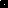 